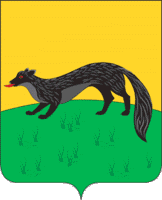 П О С Т А Н О В Л Е Н И Е администрации городского поселения -город  Богучар« 07» ноября 2014 года № 239		                         		       г. БогучарОб утверждении  Порядка уплаты взносов на капитальный ремонт в отношении жилых и нежилых помещений, находящихся в собственности городского поселения – город БогучарВ соответствии с Жилищным кодексом Российской Федерации, Бюджетным кодексом Российской Федерации, Федеральными законами от 21.07.2007 года № 185-ФЗ "О Фонде содействия реформированию жилищно-коммунального хозяйства", от 06.10.2003 №131-ФЗ «Об общих принципах организации местного самоуправления в Российской Федерации», постановлением правительства Воронежской области от 06.03.2014 №183 «Об утверждении региональной программы капитального ремонта общего имущества в многоквартирных домах в Воронежской области на 2014 – 2044 годы», администрация городского поселения – город Богучар Богучарского муниципального района Воронежской области п о с т а н о в л я е т:Утвердить Порядок уплаты взносов на капитальный ремонт в отношении жилых и нежилых помещений, находящихся в собственности городского поселения – город Богучар согласно приложению 1.Утвердить перечень жилых и нежилых помещений, которые имеются в многоквартирных домах, включенных в региональную программу капитального ремонта и которые принадлежат на праве собственности городскому поселению город Богучар согласно приложению 2.Реализовать мероприятия, направленные на уплату взносов на капитальный ремонт в отношении помещений указанных в п. 2 настоящего постановления, в том числе внесение соответствующих изменений в бюджет городского поселения – город Богучар.Обнародовать настоящее постановление на территории городского поселения – город Богучар.Контроль за исполнением настоящего постановления  возложить на заместителя главы городского поселения – город Богучар – юрисконсульта – С. А. Аксёнова.Глава городского поселения –город Богучар                		          И. М. НежельскийПриложение 1к постановлению администрации городского поселения – город БогучарБогучарского муниципального районаВоронежской областиот «___»____________ № _____ПОРЯДОКуплаты взносов на капитальный ремонт в отношениижилых и нежилых помещений, находящихся в собственностигородского поселения – город Богучар1. Общие положения1.1.	Настоящий Порядок разработан Жилищным кодексом Российской Федерации, Бюджетным кодексом Российской Федерации, Федеральными законами от 21.07.2007 года № 185-ФЗ "О Фонде содействия реформированию жилищно-коммунального хозяйства", от 06.10.2003 №131-ФЗ «Об общих принципах организации местного самоуправления в Российской Федерации», постановлением правительства Воронежской области от 06.03.2014 №183 «Об утверждении региональной программы капитального ремонта общего имущества в многоквартирных домах в Воронежской области на 2014 – 2044 годы» и направлен на обеспечение целевого использования средств, уплачиваемых в целях формирования фонда капитального ремонта  и предназначенных для реализации мероприятий по капитальному ремонту общего имущества в многоквартирных домах.1.2.  Порядок регулирует уплату взносов на капитальный ремонт общего имущества в многоквартирных домах в отношении жилых и нежилых помещений, находящихся в собственности городского поселения – город Богучар за счет средств бюджета городского поселения – город Богучар.1.4.	Порядок регулирует исполнение обязательств по уплате взносов на капитальный ремонт общего имущества в многоквартирных домах, которые возникают у собственника помещений – городского поселения – город Богучар в силу требований статей 154, 155, 169 ЖК РФ.2. Положения, регламентирующие условия и порядок уплаты взносов на капитальный ремонт в отношениижилых и нежилых помещений, находящихся в собственностигородского поселения – город Богучар2.1.   Условия взаимодействия собственника помещений – городского поселения – город Богучар и регионального оператора – Фонда капитального ремонта многоквартирных домов в части уплаты взносов на капитальный ремонт закрепляются соглашением сторон.2.2.  Администрация городского поселения – город Богучар, как орган, представляющий интересы городского поселения – город Богучар обязуется уплачивать взносы на капитальный ремонт на основании платежных документов, представленных региональным оператором в полном объеме ежеквартально, в срок не позднее до 10 (десятого) числа месяца, следующего за отчетным.2.3. Администрация городского поселения – город Богучар своевременно информирует регионального оператора об изменениях не позднее 10 дней с даты таких изменений, вносимых в документы, подтверждающие право собственности на помещения (изменения собственника помещения, доли в праве на собственность, общей площади помещения).2.4. Платежные документы представляются региональным оператором в адрес собственника помещений – администрации городского поселения – город Богучар, в том числе с привлечением третьих лиц, ежеквартально не позднее 01 (первого) числа месяца следующего за отчетным.Ответственность и контроль за использованием средствЗа неисполнение или ненадлежащее исполнение иных обязательств региональный оператор и собственник помещений – городское поселение – город Богучар несут ответственность в соответствии с действующим законодательством.Администрация городского поселения – город Богучар оставляет за собой право принимать участие, предусмотренное действующим законодательством, в контроле использования средств, перечисленных в качестве взносов на капитальный ремонт, проверке качества выполнения работ и используемых материалов как один из собственников помещений в многоквартирных домах. В свою очередь, в соответствии со статьей 179 региональный оператор использует средства, полученные от собственников помещений в многоквартирных домах только на финансирование расходов на капитальный ремонт общего имущества в этих многоквартирных домах.Иные положения По вопросам, связанным с уплатой взносов на капитальный ремонт в отношении помещений находящихся в муниципальной собственности, но неурегулированным настоящим Порядком следует руководствоваться действующим законодательством Российской Федерации.Приложение 2к постановлению администрации городского поселения – город БогучарБогучарского муниципального районаВоронежской областиот «___»____________ № _____ПЕРЕЧЕНЬ жилых и нежилых помещений, которые имеются в многоквартирных домах, включенных в региональную программу капитального ремонта и которые принадлежат на праве собственности городскому поселению – город Богучар№ п/пАдрес помещенияТип помещенияПлощадь, кв. м.1г.Богучар, ул. 1-е Мая, д.9, кв. 7жилое37,12г.Богучар, ул. Кирова, д.68, кв. 7жилое59,53г.Богучар, ул.К.Маркса, д.5, кв. 7жилое45,74г.Богучар, ул.Дзержинского, д.80а,  кв.19жилое46,75г.Богучар, ул.Дзержинского, д.172, кв.23, ком.2жилое35,96г.Богучар, ул.Дзержинского, д.180, п. 2жилое14,67г.Богучар, ул.Дзержинского, д.180, п. 3жилое15,08г.Богучар, ул.Дзержинского, д.180, п. 10жилое16,09г.Богучар, ул.Дзержинского, д180, п. 10ажилое32,510г.Богучар, ул.Дзержинского, д.180, п. 12жилое19,311г.Богучар, ул. Дзержинского, д.180, п.17жилое15,712г.Богучар, ул.Дзержинского, д.180, п. 22жилое21,213г.Богучар, ул. Дзержинского, д.180, п. 33жилое11,014г.Богучар, ул.Дзержинского, д.180, п. 34жилое32,415г.Богучар, ул.Дзержинского, д.182, п. 11жилое26,716г.Богучар, ул.Дзержинского, д.182, п. 15жилое18,417г.Богучар, ул.Дзержинского, д.231, кв.12жилое46,518г.Богучар, ул.Дзержинского, д.233, кв. 4жилое48,819г.Богучар, ул.Дзержинского, д.233, кв. 7жилое63,620г.Богучар, ул.Дзержинского, д.233, кв. 11жилое40,421г.Богучар, ул.Дзержинского, д.235, кв.9жилое50,722г.Богучар, ул.Дзержинского, д.235, кв. 15жилое47,523г.Богучар, ул.Северная 2-я, д.1, кв. 22жилое6424г.Богучар, ул. Шолохова , д.1а, кв. 8жилое35,325г.Богучар, ул. Шолохова, д.10, кв. 10жилое26,826г. Богучар, военный городок, д. 10, кв. 56жилое36,427г. Богучар, военный городок, д. 9, кв. 42жилое53,828г. Богучар, военный городок, д. 11, кв. 29жилое53,829г. Богучар, военный городок, д. 15, кв. 73жилое5530г. Богучар, военный городок, д. 17, кв. 1жилое53,831г. Богучар, военный городок, д. 17, кв. 23жилое53,832г. Богучар, военный городок, д. 17, кв. 26жилое53,833г. Богучар, военный городок, д. 21, кв. 4жилое53,834г. Богучар, военный городок, д. 21, кв. 23жилое55,135г. Богучар, военный городок, д. 5, кв. 82жилое53,836г. Богучар, военный городок, д. 4, кв. 135жилое66,737г. Богучар, военный городок, д. 5, кв. 30жилое71,138г. Богучар, военный городок, д. 5, кв. 101жилое36,239г. Богучар, военный городок, д. 7, кв. 76жилое36,240г. Богучар, военный городок, д. 18, кв. 3жилое53,841г. Богучар, военный городок, д. 21, кв. 14жилое55,142г. Богучар, военный городок, д. 44, кв. 10жилое53,743г. Богучар, военный городок, д. 10, кв. 84жилое53,744г. Богучар, военный городок, д. 38, кв. 1жилое66,9Всего:1887,8